NÁRODNÁ RADA SLOVENSKEJ REPUBLIKYVI. volebné obdobieČíslo: CRD-1938/2014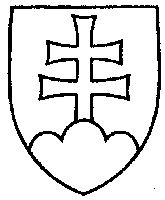 2122UZNESENIENÁRODNEJ RADY SLOVENSKEJ REPUBLIKYz 20. novembra 2015k vládnemu návrhu zákona o štátnom rozpočte na rok 2016 (tlač 1700)Národná rada Slovenskej republikypo prerokovaní vládneho návrhu zákona o štátnom rozpočte na rok 2016 v druhom a treťom čítanís c h v a ľ u j evládny návrh zákona o štátnom rozpočte na rok 2016, v znení schválených pozmeňujúcich a doplňujúcich návrhov.  Peter  P e l l e g r i n i   v. r.     predseda      Národnej rady Slovenskej republikyOverovatelia:Rastislav  Č e p á k   v. r.Pavol  Z a j a c   v. r.